 	Request for Work Health and Safety Support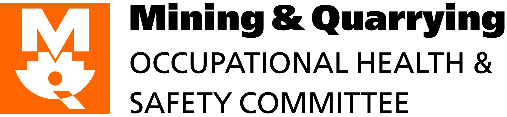 STAKEHOLDERCONTACT DETAILSREQUESTING THE FOLLOWING (please tick)SELECT A TIME FOR SUPPORT?	PROVIDE A BRIEF DESCRIPTION OF SUPPORT REQUESTEDOnce MAQOHSC has received a request for support, contact will be made shortly after. Name of Business or Undertaking: Trading Name (if different from above):Address and Location:Name of Primary Person:Name of WHS Person:Telephone No:Telephone No:Mobile:Mobile:Email:Email:Audits and InspectionsTickInformation WorkshopsTickAS/NZS 4801:2001 Occupational Health and Safety Management System AuditWork Health and Safety Obligations and Due Diligence (Officers)AS/NZS ISO 14001:2004 Environmental Management System AuditAccident / Incident InvestigationWHS Regulations Chapter 10, Mines - Gap AnalysisWork Health and Safety ResponsibilitiesAS 1755:2000 Conveyor InspectionWHS Awareness for SupervisorsArea Inspections as requiredEffective ConsultationAssistance with / Development ofTickCommunicate InformationWork Health and Safety Management SystemsPrincipal Mining HazardsPolicies and ProceduresHazard Identification and Risk ManagementPlant / Task Risk AssessmentHazardous SubstancesStandard Operating Procedures, Job Hazard Analysis, Safe Work Method StatementsHazardous Manual Tasks / Musculoskeletal Disorders PreventionEmergency Response PlansBasic Isolation and LockoutWork Health and Safety Mining and Quarrying LegislationWork Health and Safety Legislation, Chapter 10 – Mines, Principal Mining HazardPrincipal Mining Hazard Management PlansConfined SpaceTraffic Management PlanPersonal Protective EquipmentInjury ManagementDust in the Workplace Integration of Management SystemsNoise in the Workplace Training Needs AnalysisMentoring those with Safety ResponsibilitiesJanFebMarAprilMayJuneJulyAugSeptOctNovDec